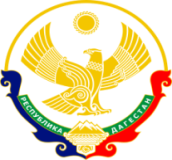 МУНИЦИПАЛЬНОЕ КАЗЕННОЕ ОБЩЕОБРАЗОВАТЕЛЬНОЕ УЧРЕЖДЕНИЕ«БОЛЬШЕЗАДОЕВСКАЯ СРЕДНЯЯ ОБЩЕОБРАЗОВАТЕЛЬНАЯ ШКОЛА»КИЗЛЯРСКОГО  РАЙОНА РЕСПУБЛИКИ ДАГЕСТАН368817, РД, Кизлярский район                                                                                 с. Большезадоевское, ул. Урицкого 13 «б»   ___________________________________zadoevka@mail.ru   ПРИКАЗ    от 05.09.2023 г.                                                                                                                  №01-15/5А «Об утверждении Программы обучения работников МКОУ «Большезадоевская СОШ» по антитеррористической защищённости ОО и Плана проведения учений и тренировок по отработке действий в условиях угрозы совершения или при условном совершении террористического акта на объекте (территории)»В соответствии с «Требованиями к антитеррористической защищённости объектов (территорий) Министерства просвещения Российской Федерации и объектов (территорий), относящихся к сфере деятельности Министерства просвещения Российской Федерации», утверждёнными Постановлением Правительства Российской Федерации от 02.08.2019 г. № 1006, в целях обеспечения антитеррористической защищённости объектов (территорий) в МКОУ «Большезадоевская СОШ»ПРИКАЗЫВАЮ:1. Утвердить Программу обучения работников МКОУ «Большезадоевская СОШ»способам защиты и действиям в условиях совершения террористического акта или угрозы его совершения, а также по минимизации морально-психологических последствий террористического акта.2. Утвердить План проведения учений и тренировок по отработке действий в условиях угрозы совершения или при условном совершении террористического акта на объекте (территории), связанных с эвакуацией обучающихся и персонала из помещений, которым угрожает опасность.3. Назначить учителя ОБЖ Гаджиева А.А. ответственным за выполнение Программы обучения работников МКОУ «Большезадоевская СОШ» способам защиты и действиям в условиях совершения террористического акта или угрозы его совершения, а также по минимизации морально-психологических последствий террористического акта и исполнение Плана проведения учений и тренировок по отработке действий в условиях угрозы совершения или при условном совершении террористического акта на объекте (территории).  3. Секретарю по учебной части Маммаевой С.Г. данный приказ довести до сведения заинтересованных лиц.4. Контроль исполнения настоящего приказа оставляю за собой.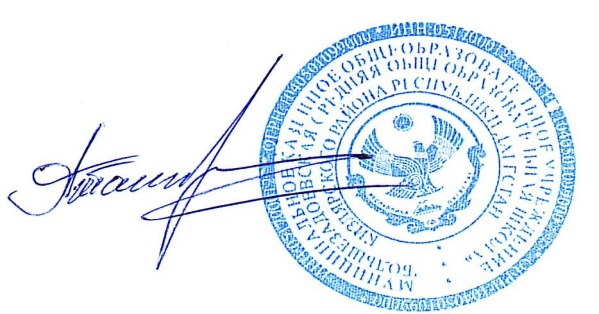 Директор школы ______________         Абдулгамидов М.М.С приказом ознакомлены:Гаджиев А.А. ___________Маммаева С.Г.__________УТВЕРЖДЕНОприказом директора№01-15/5А  от 05.09.2023 г.ПЛАНпроведения учений и тренировок по отработке действий в условиях угрозы совершения или при условном совершении террористического акта на объекте (территории), связанных с эвакуацией обучающихся и персонала из помещений, которым угрожает опасностьПРОГРАММА обучения работников МКОУ «Большезадоевская СОШ» способам защиты и действиям в условиях совершения террористического акта или угрозы его совершения, а также по минимизации морально-психологических последствий террористического акта1. Программа обучения работников МКОУ «Большезадоевская СОШ» способам защиты и действиям в условиях совершения террористического акта или угрозы его свершения, а также по минимизации морально - психологических последствий террористического акта разработана в соответствии с Федеральным законом от 06.03.2006 № 35-ФЗ «О противодействии терроризму».2. Примерная программа обучения способам защиты и действиям в условиях совершения террористического акта или угрозы его свершения, а также по минимизации морально-психологических последствий террористического акта (далее - программа) определяет организацию и порядок обязательного обучения сотрудников (далее - работники). В ней определены требования к уровню знаний и умений работников, прошедших обучение, перечень и содержание тем занятий, а также количество часов, рекомендуемое для изучения тем.3. Основная цель обучения - повышение готовности сотрудников к четким, умелым и адекватным действиям в условиях совершения террористического акта или угрозы его свершения.4. Занятия проводятся в рабочее время, как правило, ежеквартально, за исключением месяцев массовых отпусков работников.5. Основными видами учебных занятий, при обучении работников являются лекции, семинары практические занятия и тренировки.6. При проведении практических занятий теоретический материал, необходимый для правильного понимания и выполнения практических приемов и действий, дается в минимальном объеме.7. Знания и умения, полученные при освоении тем, совершенствуются в ходе участия работников  в тренировках и комплексных учениях.В ходе проведения занятий постоянное внимание должно уделяться психологической подготовке обучаемых, выработке у них уверенности в надежности и эффективности мероприятий, воспитанию стойкости, готовности выполнять должностные обязанности в сложной обстановке возможных опасностей, при высокой организованности и дисциплине.8. При проведении занятий по вопросам безопасности при террористических актах основное внимание рекомендуется уделять:объяснению сути возникающей опасности и обучению слушателей правилам их возможного поведения;в ходе обучения не акцентировать внимание слушателей на масштабности терактов, не демонстрировать натуралистические детали их возможных последствий, избегать запугивания;воспитанию у слушателей бдительности и наблюдательности; больше времени отводить на практические действия, в том числе, при обнаружении бесхозных предметов на транспорте, в общественных местах, в организациях; при проведении занятий давать полную информацию, подкрепляемую ссылками на нормативные правовые акты, о юридических последствиях участия в подготовке и осуществлении актов терроризма, а также за распространение ложной информации о возможных террористических актах.9. В результате прохождения курса обучения работники учреждения должнызнать:порядок действий при угрозе и в случае совершения террористического акта; правила и порядок оказания первой помощи себе и пострадавшим;уметь:практически выполнять основные мероприятия по защите и действиям в условиях совершения террористического акта или угрозы его свершения; четко действовать по сигналам оповещения;оказывать первую помощь в неотложных ситуациях.10.Учебно-тематический план.Цель программы – повышение готовности работников учреждения к четким, умелым и адекватным действиям в условиях совершения террористического акта или угрозы его свершения. Задачи:обучение сотрудников правилам возможного поведения в случае террористическогоакта или угрозы его совершения;воспитание у сотрудников бдительности и наблюдательности;отработка практических действий при обнаружении бесхозных предметов в ОО;информирование о юридических последствиях участия в подготовке иосуществлении актов терроризма, а также за распространение ложной информации овозможных террористических актах;ознакомление с методами вовлечения в террористические организации и способамивербовки исполнителей терактов, в том числе о вовлечении в нетрадиционные религиозныесекты и общества, а также возможными путями и способами противодействиявербовщикам;отработка навыков оказания первой медицинской помощи в чрезвычайныхситуациях.Категория обучаемых: работники общеобразовательного учреждения.Учебно-тематический планСодержание занятий Тема 1.Мероприятия по профилактике и предупреждению террористических актов и других чрезвычайных ситуаций.Основные понятия и термины (терроризм, террористическая деятельность, противодействие терроризму, террористический акт). Правовые, нормативные и организационные основы противодействия терроризму. Общественная опасность терроризма.Виды террористических актов, их общие и отличительные черты, возможные способы осуществления.Основные направления деятельности системы противодействия терроризму: силовое противодействие терроризму;  устранение внутренних источников терроризма; противодействие международному терроризму и участие в устранении его источников; снижение тяжести последствий террористических атак;  мониторинг обстановки внутри страны и за ее пределами в целях выявления потенциальных террористических угроз.Противодействие терроризму в России: профилактика терроризма; борьба с терроризмом (выявление, предупреждение, пресечение, раскрытие и расследование террористического акта и иных преступлений террористического характера); минимизация и (или) ликвидация последствий террористических актов.Профилактика экстремизма и терроризма в условиях МКОУ «Большезадоевская СОШ».Тема 2. Практическая тренировка «Действия при обнаружении подозрительного предмета и совершении террористического акта»На тренировке отрабатываются следующие мероприятия: порядок выполнения практических мероприятий по повышению устойчивости работы учреждения; организация и практическая выдача средств индивидуальной защиты; оценка обстановки в очагах химического и биологического поражения (очага поражения АХОВ); проведение эвакуационных мероприятий.Помимо этих мероприятий в ходе тренировок могут отрабатываться и другие практические вопросы, перечень и порядок отработки которых зависит от содержания планов действий по предупреждению, ликвидации или минимизации последствий террористического акта.Для более качественной отработки конкретных вопросов, в соответствии с созданной обстановкой обучаемым могут вручаться заблаговременно разработанные имитационные талоны (с соответствующей обстановке текстуальной информацией).После выполнения всех учебных вопросов, предусмотренных планом, руководитель тренировки проводит разбор, анализирует и оценивает действия обучаемых. При необходимости по результатам тренировки могут вноситься уточнения в планы действий.Оценка качества проведения тренировки осуществляется в соответствии с установленными критериями учений на объектах.Тема 3. Правила и порядок оказания первой помощи себе и пострадавшим при совершении террористических актов.Медицинская помощь (понятие, виды, этапы оказания).Раны (понятие, виды). Причины, признаки, осложнения и опасности ран. Правила, способы и порядок оказания помощи. Повязки (понятие, виды, правила и принципы наложения, принципы закрепления (фиксации).Кровотечение (определение, виды). Причины, признаки, осложнения и опасности кровотечений. Правила, способы и порядок оказания помощи. Техника пальцевого прижатия. Принципы, методы остановки кровотечения с помощью давящей повязки. Жгут (понятие, виды, правила и принципы наложения, принципы закрепления (фиксации).Переломы (определение, виды). Причины, признаки, осложнения и опасности переломов.Правила, способы и порядок оказания помощи. Шины (понятие, виды, правила и принципы наложения, принципы закрепления (фиксации).Травмы опорно-двигательного аппарата: ушиб, растяжение, разрыв, вывих, сдавливание. Причины, признаки, осложнения и опасности. Правила, способы и порядок оказания помощи.Ожоги (определение, виды, степени). Классификация, причины, признаки, осложнения и опасности ожогов. Определение площади ожога (правила девяток, «правило ладони»). Правила, способы и порядок оказания помощи.Отравление (интоксикации). Виды (газами, ядами, пищевыми продуктами, химическими продуктами и т.д.). Причины, признаки, осложнения и опасности отравлений. Правила, способы и порядок оказания помощи.Инородные тела. Причины, признаки, осложнения и опасности. Правила, способы и порядок оказания помощи.Правила и техника проведения реанимационных мероприятий (искусственная вентиляция легких и непрямой массаж сердца). Устойчивое боковое положение.Практическая тренировка по проведению искусственного дыхания и непрямого массажа сердца.Правила и способы транспортировки пострадавших (поддержка, перенос на руках, перенос на спине, перенос на досках, на носилках и т.д.). Носилки (виды, правила пользования).Транспортировка пострадавшего с помощью подручных средств.Аптечки. Виды (индивидуальная, автомобильная, домашняя и т.д.), требования к аптечкам, состав.Экстренная психологическая помощь.Тема 4. Действия работников учреждения при угрозе террористического акта на территории МКОУ «Большезадоевская СОШ» и в случае его совершения.Правила и порядок поведения при угрозе и совершении террористического акта. Правила и порядок поведения при совершении террористами деятельности, предшествующей террористическому акту: распространение писем (записок), содержащих угрозы; совершение звонков по телефону, содержащих угрозы; установка предметов (коробки, чемоданы и т.д.) со взрывными устройствами и взрывчатыми веществами; нахождение постороннего подозрительного человека (группы людей) на территории (объекте); захват заложников.Тема 5. Практическая тренировка «Действия руководящего состава и работников при получении угрозы проведения террористического акта по телефону»Тренировка начинается с момента передачи дежурным информации о телефонной угрозе и продолжается путем наращивания обстановки и последующих практических действий сотрудников.На тренировке отрабатываться следующие мероприятия:- с руководящим составом – принятие решения по предотвращению террористического акта и снижению ущерба, и предотвращению потерь среди работников;- с работниками учреждения – действия в случае угрозы взрыва на объекте, практическое использование средств и способов защиты.Рекомендации по проведению учений и тренировок1.Особенности подготовки и проведения учений и тренировок по действиям работников ОО при угрозе террористического акта на территории школы и в случае его совершении:1.1. Основное внимание в ходе тренировок сосредотачивается на отработке приемов и способов защиты персонала ОО от угроз и совершения террористического акта, а также отрабатываются мероприятия повышающие устойчивость работы ОО (далее - объекта).1.2. Тренировки проводятся самостоятельно под руководством директора.1.3. Продолжительность проведения тренировки зависит от времени, необходимого на выполнение практических мероприятий, специфики объекта, количества обучаемых, учебных целей и задач, поставленных перед коллективом на тренировку и обычно может составлять до 6 часов.1.4. Определяя тему и продолжительность тренировки, необходимо учитывать возможность выполнения глубокой и всесторонней проработки учебных вопросов и возможности материально-технического обеспечения тренировки.1.5. Перечень и объем выполняемых мероприятий должен позволить проверить на практике реальность осуществления плана действий по минимизации ликвидации последствий террористического акта на объекте.2.  Подготовка учений и тренировок.2.1. При подготовке тренировки основное внимание следует уделять эффективному решению вопросов защиты работников, обучающихся и материальных средств от террористических актов, умелым действиям участников учения по сигналам оповещения.2.2. Подготовка тренировки осуществляется лично руководителем ОО с учетом характера деятельности, особенностей территориального размещения, метеорологических и сейсмологических условий, состоянии антитеррористической подготовки.2.3. Подготовка к тренировке осуществляется на основании распоряжения (приказа) руководителя ОО, которое доводится до исполнителей не позднее, чем за полтора месяца до начала тренировки.2.4. В период подготовки, на основании указаний руководителя тренировки, разрабатывается «План проведения тренировки», который утверждается руководителем тренировки и доводится до исполнителей не позднее, чем за месяц до ее начала.2.5. В подготовительный период с руководящим составом проводятся инструктивные занятия, в ходе которых уточняются: порядок проведения тренировки, объем и последовательность выполнения учебных мероприятий, меры безопасности, объем и участки имитации, вопросы материально- технического обеспечения и организация взаимодействия между структурными подразделениями, формированиями, а также с соседними организациями (объектами).2.6. Качество подготовки всех участников тренировки, наличие и полноту отработанных документов, проверяет руководитель тренировки.3. Проведение учений и тренировок3.1. Тренировки проводятся на территории ОО с максимальным использованием учебно-материальной базы.3.2. Если обучаемые в ходе тренировки не укладываются в установленные нормативы, а запланированные мероприятия не выполняются в отведенное время, руководитель тренировки повторяет отработку того или иного учебного вопроса.3.3. Варианты проведения тренировок:Пример 1. Тренировка по теме «Действия руководящего состава и сотрудников при получении угрозы проведения террористического акта по телефону».Тренировка обычно начинается с момента передачи дежурным информации о телефонной угрозе и продолжается путем наращивания обстановки и последующих практических действий обучаемых.На тренировке могут отрабатываться следующие мероприятия:- с руководящим составом принятие решения по предотвращению террористического акта и (или) снижению ущерба и предотвращению потерь среди работников;- с работниками ОО - действия в случае угрозы взрыва на объекте, практическое использование средств и способов защиты.Пример 2. Тренировка по теме «Действия при обнаружении взрывоопасного предмета и совершении террористического акта».На этой тренировке представляется возможность проверить реальность планов, при этом могут отрабатываться следующие мероприятия:-с руководящим составом - порядок выполнения практических мероприятий по повышению устойчивости работы объекта;- организация и практическая выдача средств индивидуальной защиты;- оценка обстановки в очагах химического и биологического поражения (очага поражения АХОВ);- проведение эвакуационных мероприятий.Помимо этих мероприятий в ходе тренировок могут отрабатываться и другие практические вопросы, перечень и порядок отработки которых зависит от содержания планов действий по предупреждению, ликвидации или минимизациипоследствий террористического акта.3.4. Для более качественной отработки конкретных вопросов, в соответствии с созданной обстановкой обучаемым могут вручаться заблаговременно разработанные имитационные талоны (с соответствующей обстановке текстуальной информацией).3.5. После выполнения всех учебных вопросов, предусмотренных планом, руководитель тренировки проводит разбор, анализирует и оценивает действия обучаемых. При необходимости по результатам тренировки могут вноситься уточнения в планы действий.№п/пФормаученияТемамероприятияСрок проведенияСоставучастников1Тренировка«Действия при обнаружении подозрительного предмета исовершении террористического акта»Октябрь Педагогический ивспомогательныйперсонал,обучающиеся2Тренировка«Действия работников ОО при угрозе террористического акта на территории ОО и в случае его совершения» Март Педагогический ивспомогательныйперсонал,обучающиеся3Тренировка«Действия руководящего состава и работников при получении угрозы проведения террористического акта по телефону»Май Педагогический ивспомогательныйперсонал,обучающиеся№п/пНаименование темы занятияВид занятияКол-во часовСроки проведения1.Мероприятия по профилактике и предупреждению террористических актов идругих чрезвычайных ситуацийлекция2Сентябрь2.«Действия при обнаружении подозрительного предмета и совершении террористического акта»практические занятия2Октябрь 3.Правила и порядок оказания первой помощи себе и пострадавшим при совершении террористических актовлекцияпрактические занятия22Январь  4.Действия работников ОО при угрозе террористического акта на территории ОО и в случае его совершениялекция2Март 5.«Действия руководящего состава и работников при получении угрозы проведения террористического акта по телефону»лекцияпрактическое занятие2Май Итого 12 